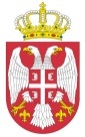 Република Србија Општина РековацКомисија за избор чланова форума за праћење применелокалног анткорупцијског плана општине РековацБрој: 111-02/2018-02Дана: 10.10.2019. годинеРековац    У циљу спровођења Локалног антикорупцијског плана за општину Рековац, а на основу Решења о именовању Kомисије за избор чланова Локалног антикорупцијског форума за праћење примене Локалног антикорупцијског плана за општину Рековац и Пословника о раду Комисије за избор чланова Локалног антикорупцијског форума за праћење примене Локалног антикорупцијског плана за општину Рековац, Комисија за избор чланова Локалног антикорупцијског форума за праћење примене Локалног антикорупцијског плана за општину Рековац, на седници одржаној 30.09.2019. године расписујеЈАВНИ КОНКУРСза избор чланова Локалног антикорупцијског форума за праћење примене Локалног антикорупцијског плана за општину РековацПозивају се грађани са територије општине Рековац да доставе кандидатуру за чланство у Локални антикорупцијски форум за праћење примене Локалног антикорупцијског плана за општину Рековац (у даљем тексту: ЛАФ).Кандидат треба да испуњава следеће услове за чланство у ЛАФ-у:1. Да лице које подноси пријаву има место пребивалишта на територији општине Рековац;2. Да лице које подноси пријаву није осуђивано или да се не води судски поступак за дела која се односе на корупцију;3. Да лице које подноси пријаву не може бити функционер у смислу одредаба чланова Закона о Агенцији за борбу против корупције;4. Да лице које подноси пријаву за чланство у ЛАФ-у својим досадашњим деловањем/ функцијом није кршио или не крши одредбе Закона о Агенцији  за борбу против корупције;5. Да лице које подноси пријаву за чланство у ЛАФ-у није носилац неке функције у политичкој странци;6. Да лице које подноси пријаву за чланство у ЛАФ-у није носилац функције у институцијама и/ или предузећима, организацијама и медијама на које се долази именовањем од стране локалних или републичких органа или су исте директни корисници локалног републичког буџета;7. Да лице које подноси пријаву за чланство у ЛАФ-у није радно ангажовано по било ком основу у инститцијама и/ или предузећима, установама и организацијама која су директни корисници локланог/ републичког буџета.Кандидати треба да доставе Комисији:Испуњен формулар - пријаву (преузете са званичне интернет презентације општине Рековац),Биографију кандидата,Изјаву оверену код надлежног органа (Општина Рековац, приземље, шалтер за овере) у којој се кандидат изјашњава под пуном кривичном и материјалноправном одговорношћу да испуњава услове из јавног конкурса наведене под тачкама 3,4,5,6. и 7. предходног става,Уверење о пребивалишту,Потврда да није осуђиван или се против њега не води судски поступак за дела која се односе на корупцију,Мотивационо писмо које садржи обавезне одговоре на следећа питања:„ Шта Вас мотивише да се пријавите за ангажовање у ЛАФ-у?Како видите политику борбе против корупције у нашем друштву?,Чиме лично можете допринети у решавању проблема корупције у друштву?“	Чланови тела имаће право на накнаду по одржаној седници у висини одборничке накнаде. Пријаве на јавни конкурс са потребном документацијом се могу поднети  у року од 30 дана од дана објављивања.БИРА СЕ УКУПНО 3 (ТРИ) ЧЛАНОВА ЛАФА-А.Непотпуне и неблаговремене пријаве се неће разматрати.Јавни конкурс са формуларом - пријавом објављен је на порталу општине Рековац http://www.rekovac.rs.КОМИСИЈА ЗА ИЗБОР ЧЛАНОВА ЛАФ-а                                                               Председник комисије                                                                 Слађана Глишић, дипл.прав.